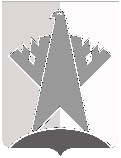 ДУМА СУРГУТСКОГО РАЙОНАХанты-Мансийского автономного округа - ЮгрыРЕШЕНИЕ«11» сентября 2020 года                                                                                                    № 954-нпа        г. СургутДума Сургутского района решила:1.	Внести в решение Думы Сургутского района от 30 ноября 2016 года 
№ 37-нпа «Об утверждении Порядка отнесения земель к землям особо охраняемых территорий местного значения, использования и охраны земель особо охраняемых территорий местного значения» следующие изменения:1) наименование решения, пункт 1 решения, наименование приложения к решению, второй абзац пункта 1 главы 1 приложения к решению после слов «местного значения» дополнить словами «Сургутского района»; 2) в пункте 1 главы 1 приложения к решению слова «, Федеральным законом от 14 марта 1995 года  № 33-ФЗ «Об особо охраняемых природных территориях», «или государственная собственность на которые не разграничена» исключить, после слов «юридических лиц» дополнить словом «, расположенных»;3) в пункте 2 главы 2 приложения к решению слово «культурное» заменить словами «историко-культурное»;4) пункт 7 главы 2 приложения к решению дополнить абзацами следующего содержания: «Основаниями для отказа являются:1) отсутствие установленных действующим законодательством Российской Федерации и настоящим Порядком оснований для отнесения земель к землям особо охраняемых территорий; 2) недостоверные или неполные сведения, содержащиеся в обращении, указанном в пункте 5 настоящей главы.»;5) первое предложение абзаца третьего пункта 2 главы 3 приложения к решению исключить;6) во втором предложении абзаца третьего пункта 2 главы 3 приложения к решению слова «этих земель» заменить словами «земель природоохранного назначения». 2.	Решение вступает в силу после его официального опубликования (обнародования).О внесении изменений в решение Думы Сургутского района от 30 ноября 2016 года № 37-нпа «Об утверждении Порядка отнесения земель к землям особо охраняемых территорий местного значения, использования и охраны земель особо охраняемых территорий местного значения»  Председатель Думы Сургутского районаА.П. Сименяк«11» сентября 2020 годаГлава Сургутского районаА.А. Трубецкой «11» сентября 2020 года